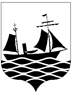 Муниципальное бюджетное общеобразовательное учреждениесредняя общеобразовательная школа № 1 г. Поронайска694240, г. Поронайск, пр. Антона Буюклы, д. 2, тел. +7(42431) 4-24-65E-mail: samayapervaya46@mail.ruИнформация на наличие двухнедельного десятидневного перспективного меню для обучающихся с заболеванием сахарный диабет для организации питания школьников МБОУ СОШ № 1 г. Поронайска В школе разработано двухнедельное десятидневное перспективное меню для детей с заболеванием сахарный диабет.  В 2021/2022 учебном году детей с сахарным диабетом нет.И.о. директора МБОУ СОШ № 1 г. Поронайска 				А.А. Малкина